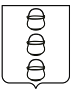 ГЛАВА
 ГОРОДСКОГО ОКРУГА КОТЕЛЬНИКИ
 МОСКОВСКОЙ ОБЛАСТИПОСТАНОВЛЕНИЕ17.08.2020 № 559-ПГг. КотельникиО внесении изменений в постановление главы городского округа Котельники Московской области от 20.09.2019 № 665-ПГ «Об утверждении муниципальной программы городского округа Котельники Московской области «Развитие институтов гражданского общества, повышение эффективности местного самоуправления и реализации молодежной политики» и досрочном завершении реализации муниципальной программы городского округа Котельники Московской области «Развитие институтов гражданского общества, повышение эффективности местного самоуправления и реализации молодежной политики в городском округе Котельники Московской области на 2017-2021 годы»Руководствуясь ст. 179 Бюджетного кодекса Российской Федерации, Федеральным законом от 06.10.2003 № 131-ФЗ «Об общих принципах организации местного самоуправления в Российской Федерации», Уставом городского округа Котельники Московской области, постановлением главы городского округа Котельники Московской области от 02.07.2014 № 606-ПГ «Об утверждении порядка разработки, реализации и оценки эффективности муниципальных программ городского округа Котельники Московской области» постановляю:Внести изменения в муниципальную программу городского округа Котельники Московской области «Развитие институтов гражданского общества, повышение эффективности местного самоуправления и реализации молодежной политики», утвержденную постановлением главы городского округа Котельники Московской области от 20.09.2019 № 665-ПГ «Об утверждении муниципальной программы городского округа Котельники Московской области «Развитие институтов гражданского общества, повышение эффективности местного самоуправления и реализации молодежной политики» и досрочном завершении реализации муниципальной программы городского округа Котельники Московской области «Развитие институтов гражданского общества, повышение эффективности местного самоуправления и реализации молодежной политики в городском округе Котельники Московской области на 2017-2021 годы» (в редакции постановлений от 14.01.2020 № 9-ПГ, от 14.02.2020 № 92-ПГ, от 20.05.2020 №335-ПГ, от 05.06.2020 №386), следующие изменения:1.1. Паспорт муниципальной программы «Развитие институтов гражданского общества, повышение эффективности местного самоуправления и реализации молодежной политики», изложить в новой редакции (приложение №1 к настоящему постановлению).1.2. Паспорт муниципальной подпрограммы III «Эффективное местное самоуправление Московской области» (приложение №2 к настоящему постановлению).1.3. Перечень мероприятий муниципальной подпрограммы III «Эффективное местное самоуправление Московской области» (приложение №3 к настоящему постановлению).Отделу информационного обеспечения управления внутренней политики МКУ «Развитие Котельники» обеспечить официальное опубликование настоящего постановления в газете «Котельники Сегодня» и размещение на Интернет-портале городского округа Котельники Московской области в сети «Интернет».3. Контроль за выполнением настоящего постановления оставляю за собой.Глава городского округаКотельники Московской области		          			 С.А. ЖигалкинПриложение 1к муниципальной программе «Развитие институтов гражданского общества, повышение эффективности местного самоуправления и реализации молодежной политики»ПАСПОРТ муниципальной программы «Развитие институтов гражданского общества, повышение эффективности местного самоуправления и реализации молодежной политики»Приложение 2к муниципальной подпрограммеIII «Эффективное местное самоуправление Московской области»ПАСПОРТмуниципальной подпрограммы III «Эффективное местное самоуправление Московской области»Приложение 4к муниципальной подпрограммеIII «Эффективное местное самоуправление Московской области»ПЕРЕЧЕНЬмуниципальной подпрограммы III «Эффективное местное самоуправление Московской области»Заместитель начальника управления – начальник отдела муниципальнойслужбы и кадров административного управления                                                                                                                  Н.П. СуминаЗаказчик муниципальной программыАдминистрация городского округа Котельники Московской областиАдминистрация городского округа Котельники Московской областиАдминистрация городского округа Котельники Московской областиАдминистрация городского округа Котельники Московской областиАдминистрация городского округа Котельники Московской областиАдминистрация городского округа Котельники Московской областиКоординатор муниципальной программыГлава городского округа Котельники Московской области С.А. ЖигалкинГлава городского округа Котельники Московской области С.А. ЖигалкинГлава городского округа Котельники Московской области С.А. ЖигалкинГлава городского округа Котельники Московской области С.А. ЖигалкинГлава городского округа Котельники Московской области С.А. ЖигалкинГлава городского округа Котельники Московской области С.А. ЖигалкинРазработчики муниципальной программыАдминистрация городского округа Котельники Московской областиАдминистрация городского округа Котельники Московской областиАдминистрация городского округа Котельники Московской областиАдминистрация городского округа Котельники Московской областиАдминистрация городского округа Котельники Московской областиАдминистрация городского округа Котельники Московской областиЦель муниципальной программыОбеспечение открытости и прозрачности деятельности органов местного самоуправления городского округа Котельники Московской области, создание условий для осуществления гражданского контроля над деятельностью органов местного самоуправления городского округа Котельники Московской области, создание условий для гражданского становления, социальной адаптации и интеграции молодежи в экономическую, культурную и политическую жизнь городского округа Котельники Московской области.Обеспечение открытости и прозрачности деятельности органов местного самоуправления городского округа Котельники Московской области, создание условий для осуществления гражданского контроля над деятельностью органов местного самоуправления городского округа Котельники Московской области, создание условий для гражданского становления, социальной адаптации и интеграции молодежи в экономическую, культурную и политическую жизнь городского округа Котельники Московской области.Обеспечение открытости и прозрачности деятельности органов местного самоуправления городского округа Котельники Московской области, создание условий для осуществления гражданского контроля над деятельностью органов местного самоуправления городского округа Котельники Московской области, создание условий для гражданского становления, социальной адаптации и интеграции молодежи в экономическую, культурную и политическую жизнь городского округа Котельники Московской области.Обеспечение открытости и прозрачности деятельности органов местного самоуправления городского округа Котельники Московской области, создание условий для осуществления гражданского контроля над деятельностью органов местного самоуправления городского округа Котельники Московской области, создание условий для гражданского становления, социальной адаптации и интеграции молодежи в экономическую, культурную и политическую жизнь городского округа Котельники Московской области.Обеспечение открытости и прозрачности деятельности органов местного самоуправления городского округа Котельники Московской области, создание условий для осуществления гражданского контроля над деятельностью органов местного самоуправления городского округа Котельники Московской области, создание условий для гражданского становления, социальной адаптации и интеграции молодежи в экономическую, культурную и политическую жизнь городского округа Котельники Московской области.Обеспечение открытости и прозрачности деятельности органов местного самоуправления городского округа Котельники Московской области, создание условий для осуществления гражданского контроля над деятельностью органов местного самоуправления городского округа Котельники Московской области, создание условий для гражданского становления, социальной адаптации и интеграции молодежи в экономическую, культурную и политическую жизнь городского округа Котельники Московской области.Перечень ПодпрограммПодпрограмма I. «Развитие системы информирования населения о деятельности органов местного самоуправления Московской области, создание доступной современной медиасреды»Подпрограмма III «Эффективное местное самоуправление Московской области»Подпрограмма IV. «Молодежь Подмосковья»Подпрограмма V. «Обеспечивающая подпрограмма»Подпрограмма I. «Развитие системы информирования населения о деятельности органов местного самоуправления Московской области, создание доступной современной медиасреды»Подпрограмма III «Эффективное местное самоуправление Московской области»Подпрограмма IV. «Молодежь Подмосковья»Подпрограмма V. «Обеспечивающая подпрограмма»Подпрограмма I. «Развитие системы информирования населения о деятельности органов местного самоуправления Московской области, создание доступной современной медиасреды»Подпрограмма III «Эффективное местное самоуправление Московской области»Подпрограмма IV. «Молодежь Подмосковья»Подпрограмма V. «Обеспечивающая подпрограмма»Подпрограмма I. «Развитие системы информирования населения о деятельности органов местного самоуправления Московской области, создание доступной современной медиасреды»Подпрограмма III «Эффективное местное самоуправление Московской области»Подпрограмма IV. «Молодежь Подмосковья»Подпрограмма V. «Обеспечивающая подпрограмма»Подпрограмма I. «Развитие системы информирования населения о деятельности органов местного самоуправления Московской области, создание доступной современной медиасреды»Подпрограмма III «Эффективное местное самоуправление Московской области»Подпрограмма IV. «Молодежь Подмосковья»Подпрограмма V. «Обеспечивающая подпрограмма»Подпрограмма I. «Развитие системы информирования населения о деятельности органов местного самоуправления Московской области, создание доступной современной медиасреды»Подпрограмма III «Эффективное местное самоуправление Московской области»Подпрограмма IV. «Молодежь Подмосковья»Подпрограмма V. «Обеспечивающая подпрограмма»Источники финансирования муниципальной программы, в том числе по годам и источникам финансирования:Расходы (тыс. рублей)Расходы (тыс. рублей)Расходы (тыс. рублей)Расходы (тыс. рублей)Расходы (тыс. рублей)Расходы (тыс. рублей)Источники финансирования муниципальной программы, в том числе по годам и источникам финансирования:Всего2020г2021г2022г2023г2024гВсего106185,4627021,4619720200161971419714Средства бюджетов городского округа Котельники92984,4621936,4617831177391773917739Средства бюджета Московской области150015000000Средства федерального бюджета1170135851889227719751975Внебюджетные источники000000Заказчик муниципальной подпрограммыАдминистрация городского округа Котельники Московской областиАдминистрация городского округа Котельники Московской областиАдминистрация городского округа Котельники Московской областиАдминистрация городского округа Котельники Московской областиАдминистрация городского округа Котельники Московской областиАдминистрация городского округа Котельники Московской областиАдминистрация городского округа Котельники Московской областиАдминистрация городского округа Котельники Московской областиКоординатор муниципальной подпрограммыГлава городского округа Котельники Московской области С.А. ЖигалкинГлава городского округа Котельники Московской области С.А. ЖигалкинГлава городского округа Котельники Московской области С.А. ЖигалкинГлава городского округа Котельники Московской области С.А. ЖигалкинГлава городского округа Котельники Московской области С.А. ЖигалкинГлава городского округа Котельники Московской области С.А. ЖигалкинГлава городского округа Котельники Московской области С.А. ЖигалкинГлава городского округа Котельники Московской области С.А. ЖигалкинРазработчики муниципальной подпрограммыАдминистрация городского округа Котельники Московской областиАдминистрация городского округа Котельники Московской областиАдминистрация городского округа Котельники Московской областиАдминистрация городского округа Котельники Московской областиАдминистрация городского округа Котельники Московской областиАдминистрация городского округа Котельники Московской областиАдминистрация городского округа Котельники Московской областиАдминистрация городского округа Котельники Московской областиИсточники финансирования подпрограммы в том числе по годам реализации и источникам финансированияРасходы (тыс. рублей)Расходы (тыс. рублей)Расходы (тыс. рублей)Расходы (тыс. рублей)Расходы (тыс. рублей)Расходы (тыс. рублей)Расходы (тыс. рублей)Расходы (тыс. рублей)Источники финансирования подпрограммы в том числе по годам реализации и источникам финансированияГлавный распорядитель бюджетных средствИсточник финансированияИтого2020г2021г2022г2023г2024гИсточники финансирования подпрограммы в том числе по годам реализации и источникам финансированияГлавный распорядитель бюджетных средствВсего191119110000Администрация городского округа Котельники Московской областиСредства бюджета городского округа Котельники4114110000Средства бюджета Московской области150015000000Средства федерального бюджета000000Внебюджетные источники000000МероприятияпрограммыСроки исполнения мероприятийИсточники финансированияОбъём финансирования мероприятия в 2019 году(тыс. руб.)Всего(тыс. руб.)Объем финансирования по годам(тыс. руб.)Объем финансирования по годам(тыс. руб.)Объем финансирования по годам(тыс. руб.)Объем финансирования по годам(тыс. руб.)Объем финансирования по годам(тыс. руб.)Ответственныйза выполнение мероприятия программыРезультаты выполнения мероприятий программыМероприятияпрограммыСроки исполнения мероприятийИсточники финансированияОбъём финансирования мероприятия в 2019 году(тыс. руб.)Всего(тыс. руб.)2020год2021год2022год2023год2024годОтветственныйза выполнение мероприятия программыРезультаты выполнения мероприятий программы123456789101112Основное мероприятие 7.Реализация практик инициативного бюджетирования на территории муниципальных образований Московской области2020-2024Итого0191119110000Управление благоустройстваОтдел культуры и туризмаОсновное мероприятие 7.Реализация практик инициативного бюджетирования на территории муниципальных образований Московской области2020-2024Средства бюджета Московской области0150015000000Управление благоустройстваОтдел культуры и туризмаОсновное мероприятие 7.Реализация практик инициативного бюджетирования на территории муниципальных образований Московской области2020-2024Средства бюджета муниципального образования04114110000Управление благоустройстваОтдел культуры и туризмаОсновное мероприятие 7.Реализация практик инициативного бюджетирования на территории муниципальных образований Московской области2020-2024Внебюджетные источники0000000Управление благоустройстваОтдел культуры и туризмаРеализация проектов граждан, сформированных в рамках практик инициативного бюджетирования2020-2024Итого0191119110000Управление благоустройстваОтдел культуры и туризмаРеализация на территории муниципальных образований Московской области проектов, сформированных с непосредственным участием граждан в рамках применения практик инициативного бюджетирования и создание механизма прямого участия граждан в решении вопросов местного значенияРеализация проектов граждан, сформированных в рамках практик инициативного бюджетирования2020-2024Средства бюджета Московской области0150015000000Управление благоустройстваОтдел культуры и туризмаРеализация на территории муниципальных образований Московской области проектов, сформированных с непосредственным участием граждан в рамках применения практик инициативного бюджетирования и создание механизма прямого участия граждан в решении вопросов местного значенияРеализация проектов граждан, сформированных в рамках практик инициативного бюджетирования2020-2024Средства бюджета муниципального образования04114110000Управление благоустройстваОтдел культуры и туризмаРеализация на территории муниципальных образований Московской области проектов, сформированных с непосредственным участием граждан в рамках применения практик инициативного бюджетирования и создание механизма прямого участия граждан в решении вопросов местного значенияРеализация проектов граждан, сформированных в рамках практик инициативного бюджетирования2020-2024Внебюджетные источники0000000Управление благоустройстваОтдел культуры и туризмаРеализация на территории муниципальных образований Московской области проектов, сформированных с непосредственным участием граждан в рамках применения практик инициативного бюджетирования и создание механизма прямого участия граждан в решении вопросов местного значенияВсего по подпрограмме III «Эффективное местное самоуправление Московской области»Всего по подпрограмме III «Эффективное местное самоуправление Московской области»Итого0191119110000Всего по подпрограмме III «Эффективное местное самоуправление Московской области»Всего по подпрограмме III «Эффективное местное самоуправление Московской области»Средства бюджета Московской области0150015000000Всего по подпрограмме III «Эффективное местное самоуправление Московской области»Всего по подпрограмме III «Эффективное местное самоуправление Московской области»Средства бюджета муниципального образования04114110000Всего по подпрограмме III «Эффективное местное самоуправление Московской области»Всего по подпрограмме III «Эффективное местное самоуправление Московской области»в том числе кредиторская задолженность Средств бюджета муниципального образования0000000Всего по подпрограмме III «Эффективное местное самоуправление Московской области»Всего по подпрограмме III «Эффективное местное самоуправление Московской области»Внебюджетные источники0000000